Novosti u obračunu plaće od 01.01.2017.Na prijedlog Ministarstva financija od 01.siječnja 2017. godine na snagu stupa novi zakon o porezu na dohodak ( NN 115/2016 ).Najvažnije novosti su:Od 01. siječnja 2017. godine iznos minimalne bruto plaće je 3276 kn. ( NN 115716 )Osnovni osobni odbitak 3.800 knOsnovica za uzdržavane članove i djecu iznosit će 2.500 knPovećavaju se koeficijenti za djecu:za 1. dijete sa 0,5 na 0,7za 2. dijete sa 0,7 na 1za 3. dijete sa 1 na 1,4 itd.Povećavaju se koeficijenti za uzdržavane članove (sa 0,5 na 0,7)Povećava se koeficijenti za djelomičnu invalidnost (sa 0,3 na 0,4) i 100% invalidnost (sa 1 na 1,5)Porezni razredi za stope poreza:24% - osnovica 17.500,00 kn (0 kn - 17.500kn)36% - osnovica sve više od 17.500,00 knVećinu ovih izmjene Korisnici će dobiti instalacijom patcha, no neke će morati i samostalno ručno unijeti. Objašnjenje slijedi u nastavku uputa.U aplikaciji Kadrovska evidencija/Podaci o radniku/ Osobni odbici potrebno je samostalno ručno ažurirati podatke.Podatci se ispravljaju na način da se stari podatci zatvore sa 31.12.2016. te se unosom novog podatka otvori novi red  ( primjer na slici 1. )sa 01.01.2017. Djelatnicima koji imaju samo Osnovni  odbitak nije potrebno ažurirati podatke.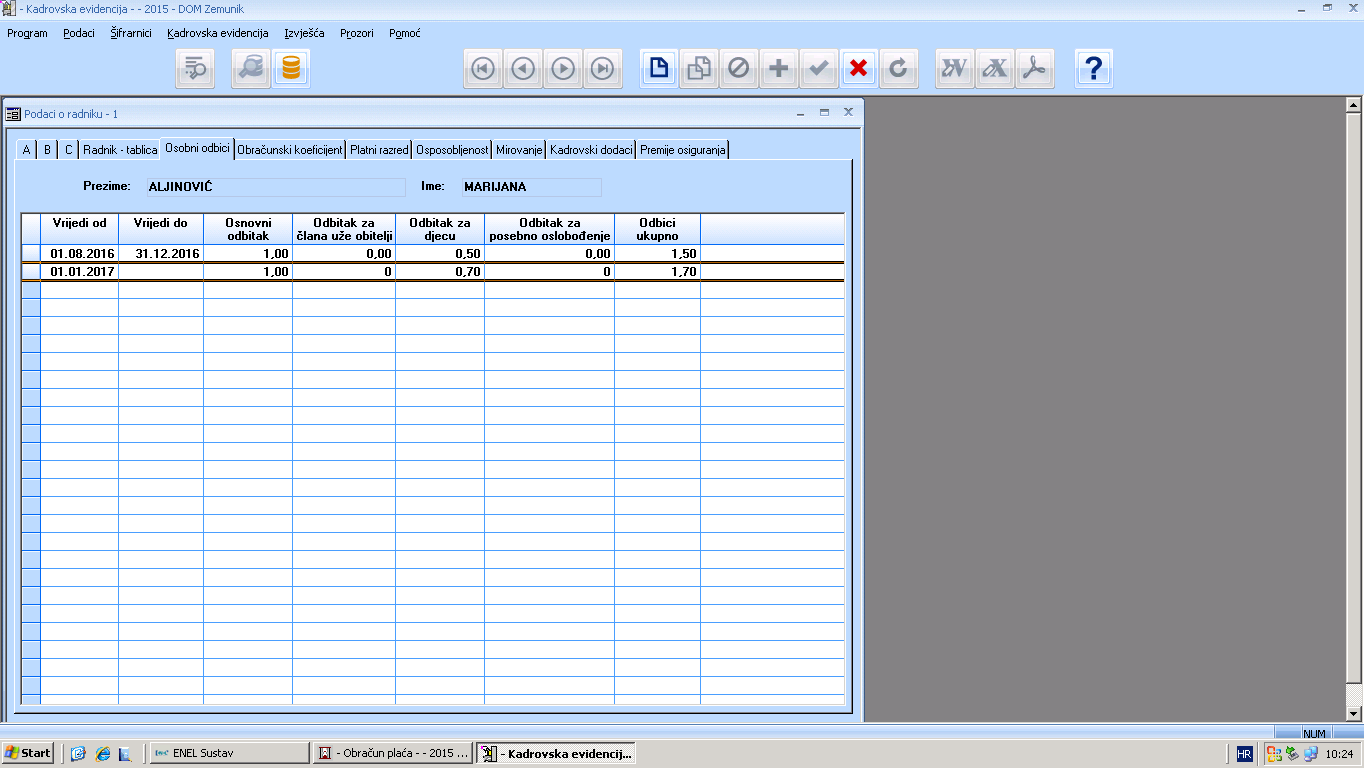 Slika 1.U aplikaciji Obračun plaće/Šifrarnici/ Porez na neto i prirez svi podatci će se automatski prepraviti instalacijom patcha te nije potrebno ništa ručno prepravljati. ( slika 2. )Dakle sad imamo samo 2 porezna razreda od 24% te 36%: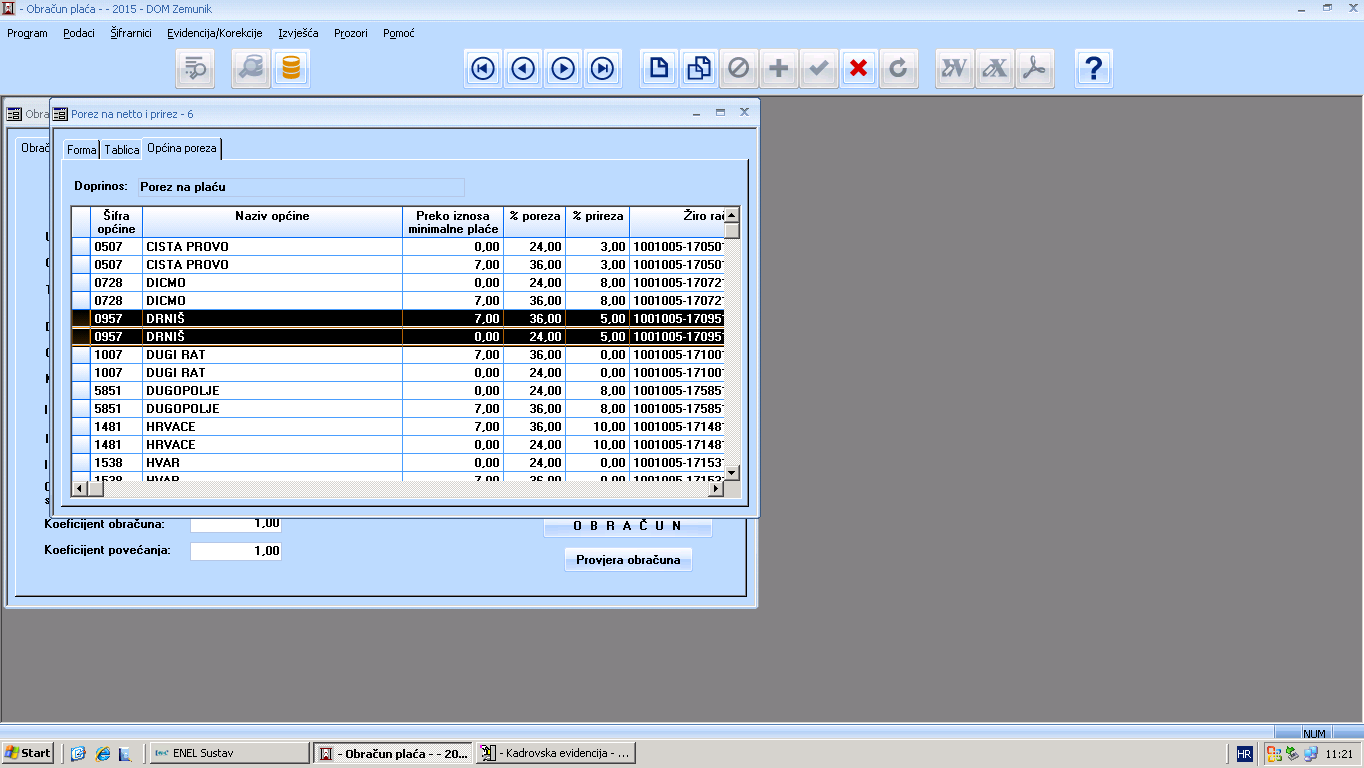 Slika 2.Na masci obračuna dodana su nova polja za unos Osnovnog odbitka što iznosi 3800 te Osnovica za odbitak što iznosi 2500.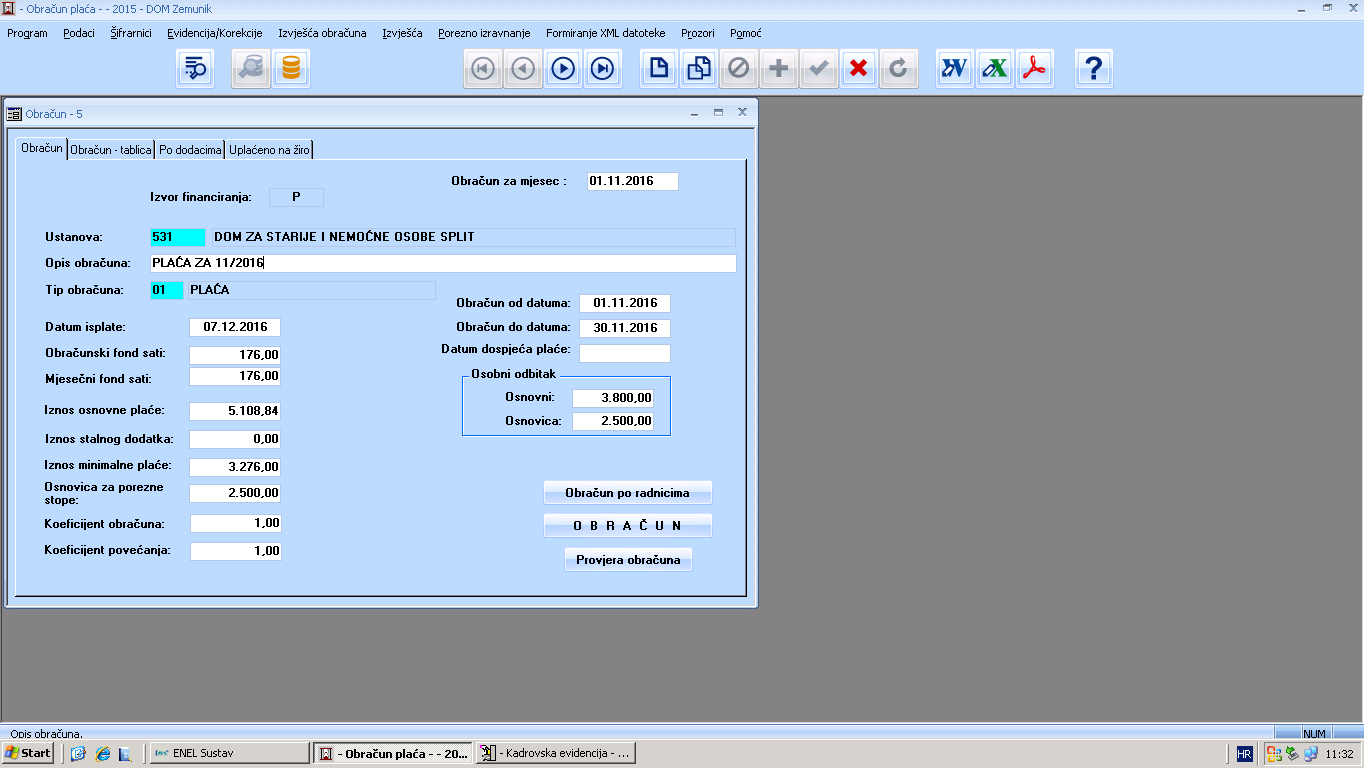 Također je potrebno izmijeniti polja Iznos minimalne plaće što iznosi 3276 te a u polju Osnovica za porezne stope treba biti upisan iznos 2500.Obračun nakon novih zakonskih izmjena: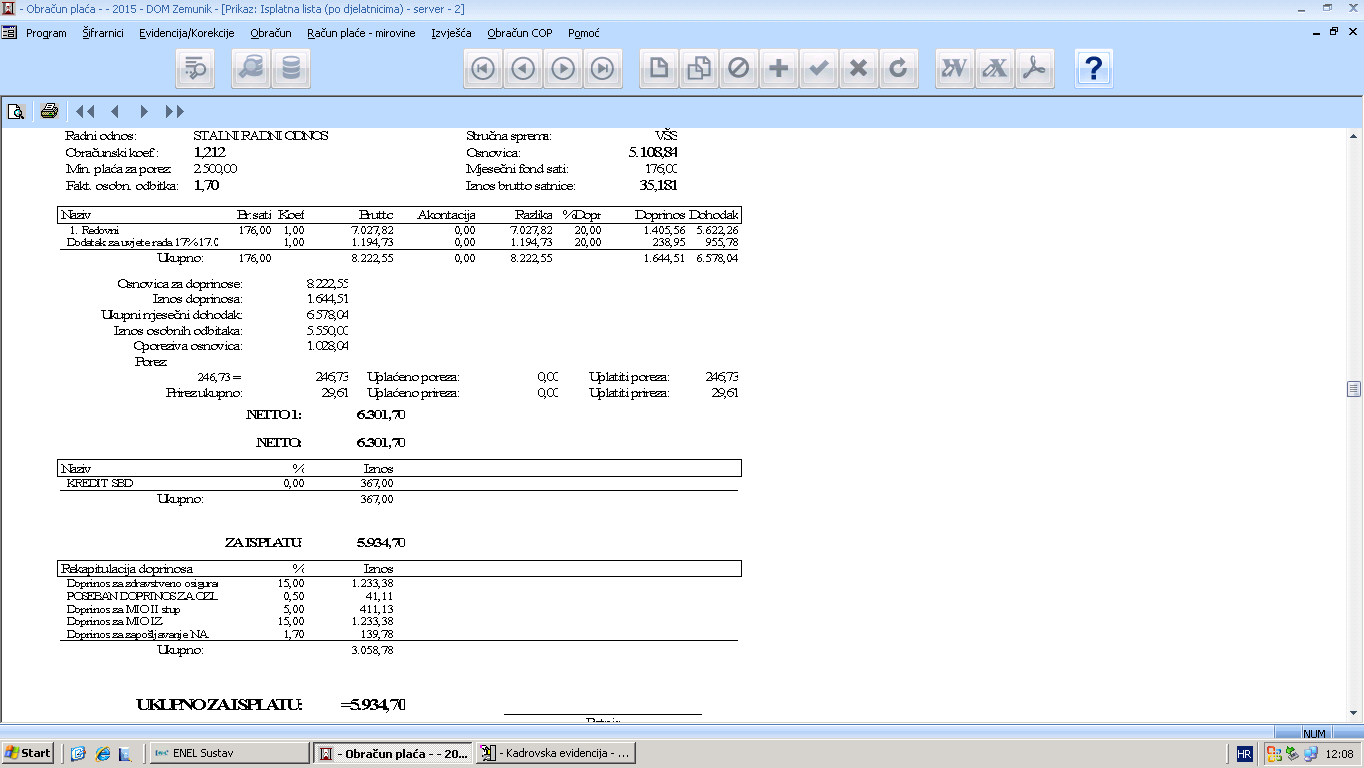 Isti  djelatnik u JOPPD-u :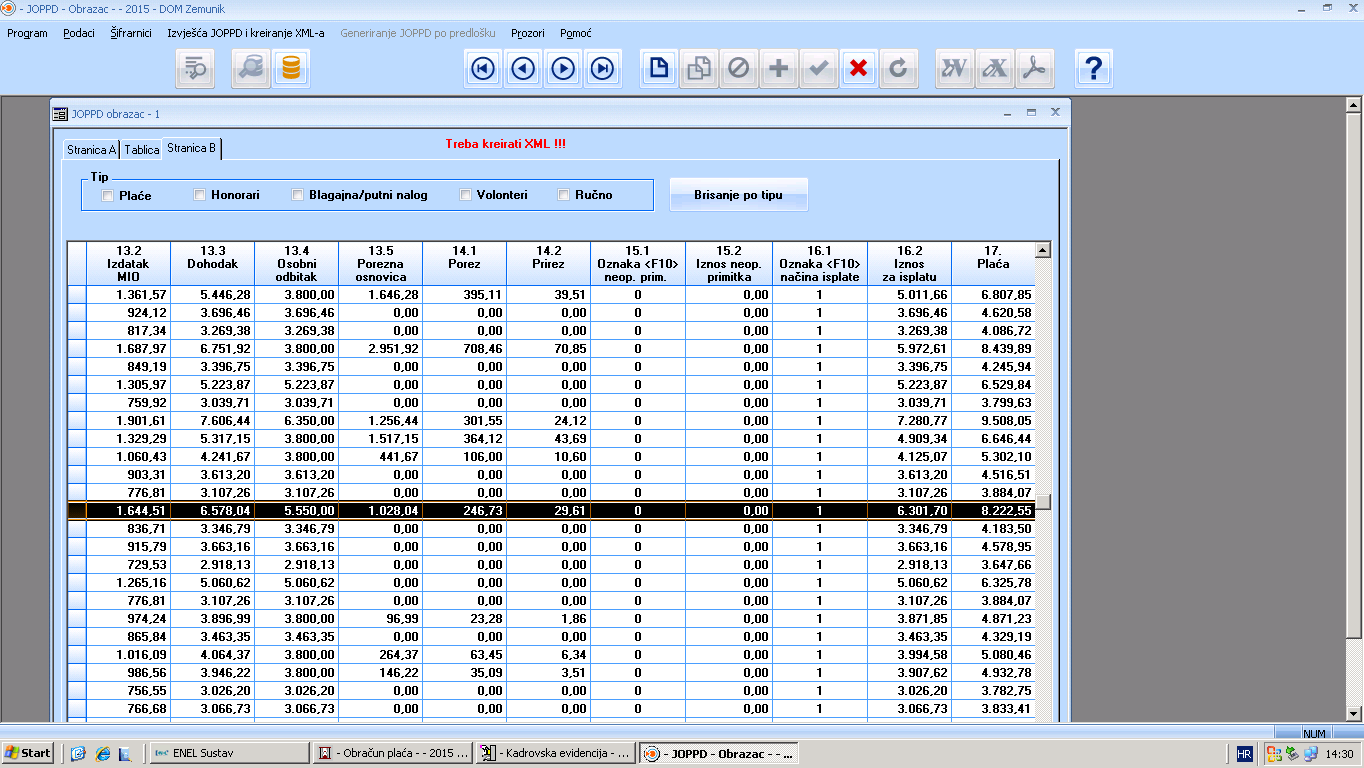 Obračun za dodatno umanjenje porezne obveze za 50% za osobe na PP1 i u Gradu Vukovaru u programu se može provesti na način da u Kadrovskoj evidenciji/Šifrarnici/ Hrvatski ratni vojni invalidi tim djelatnicima u plje Postotak invalidnosti  upiše 50 prije provedbe obračuna: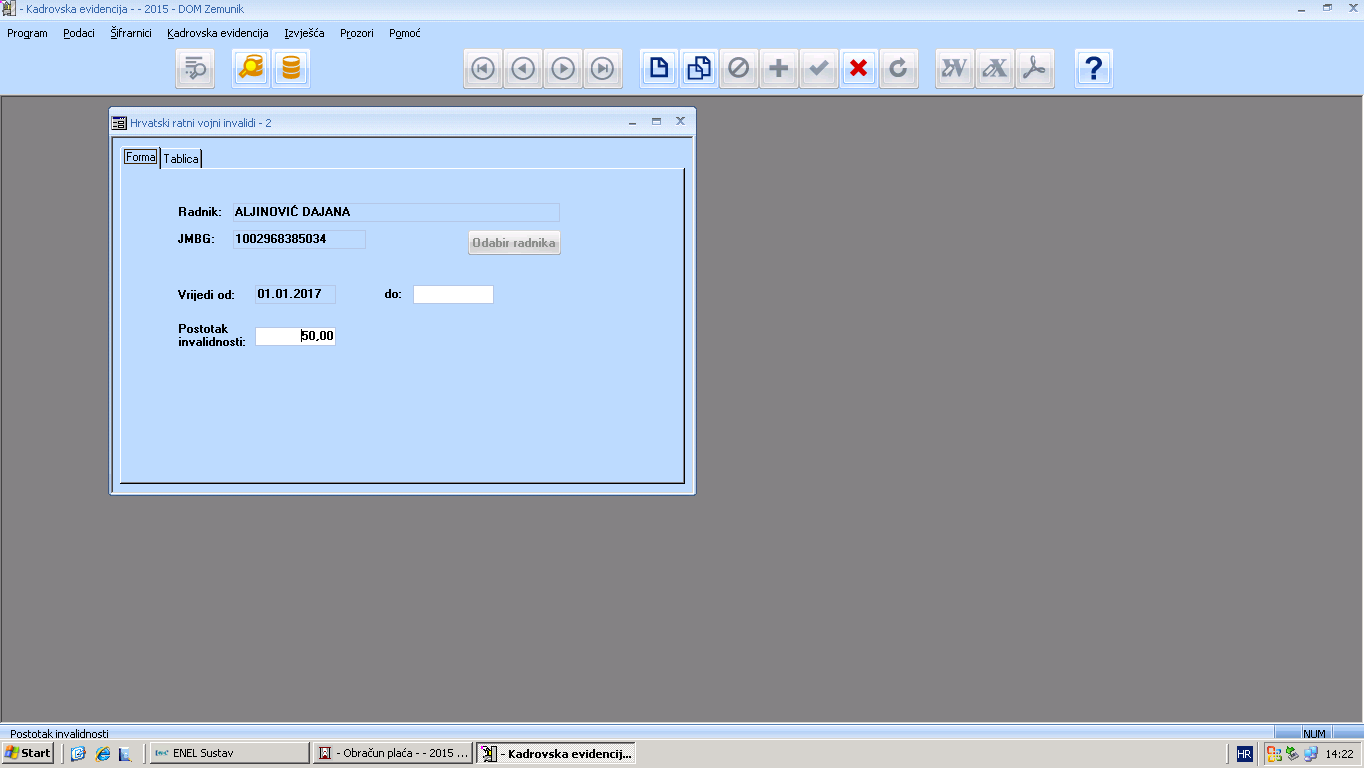 Obračun prije upisa olakšice od 50%: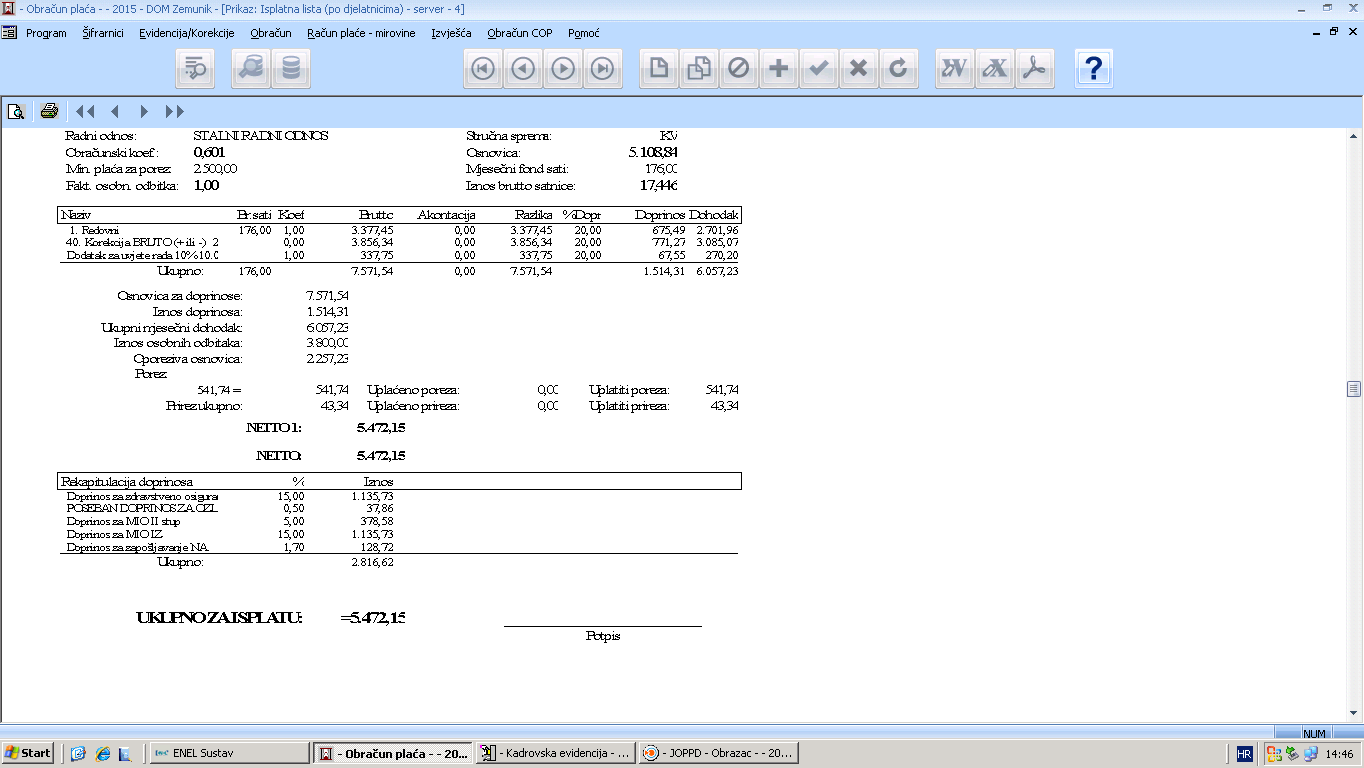 Obračun nakon upisa olakšice od 50%: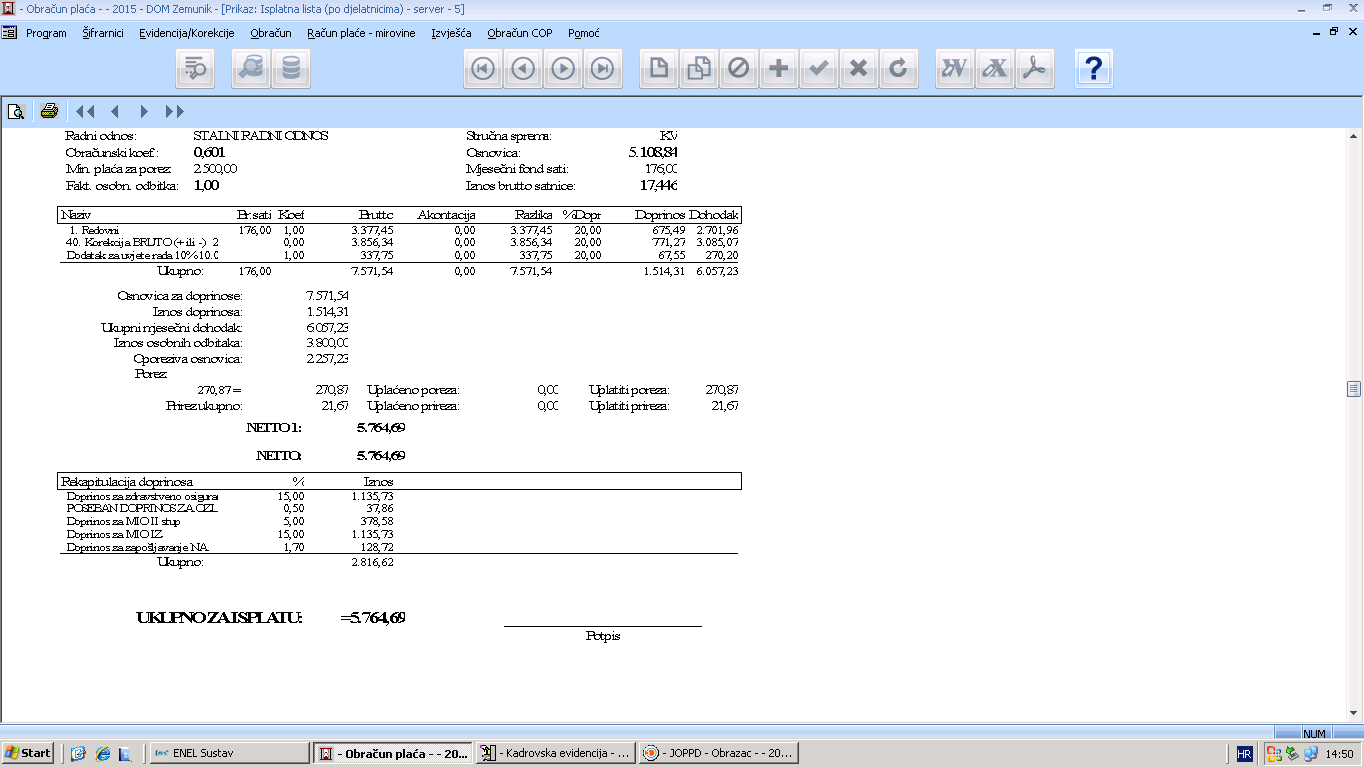 